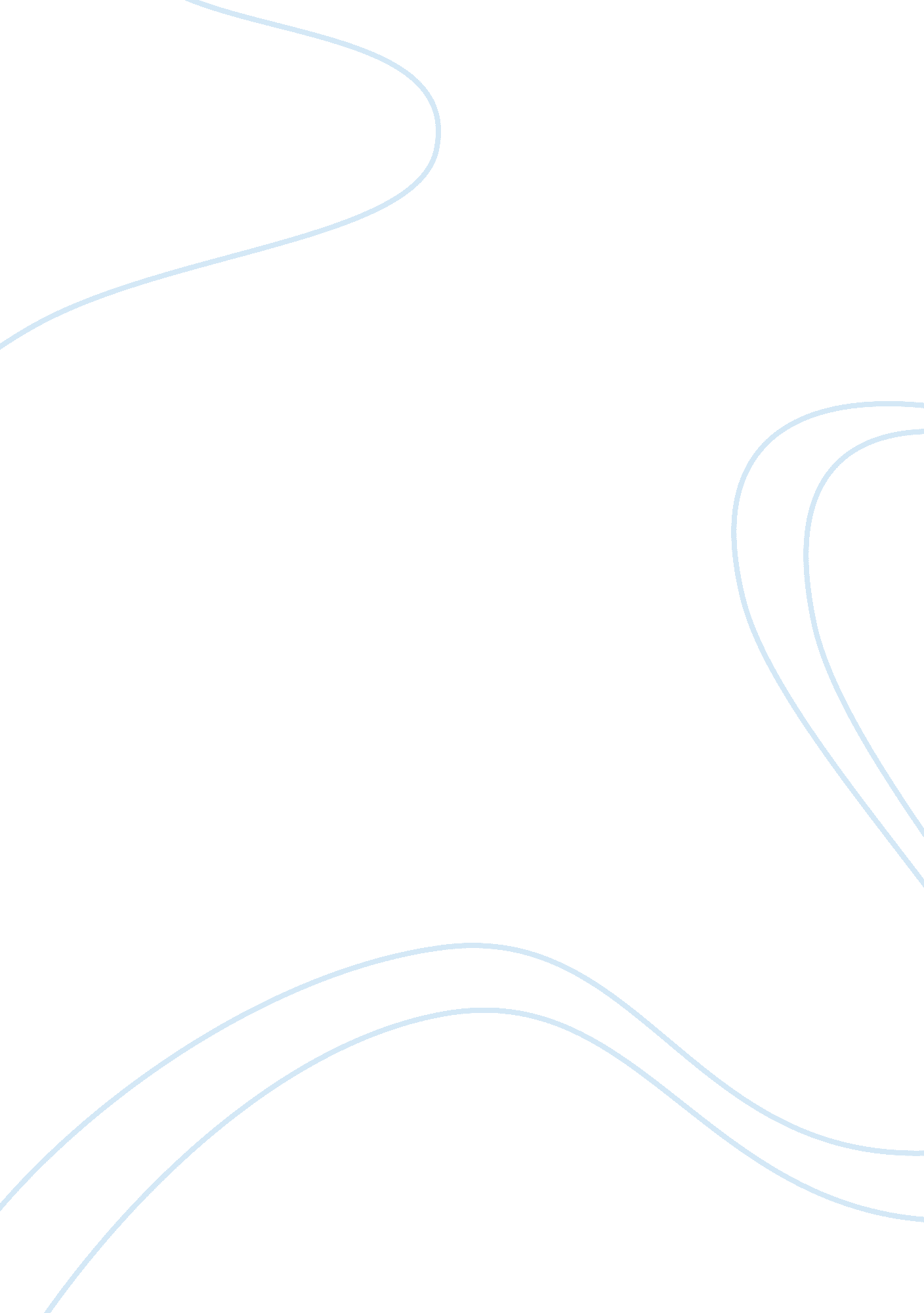 Why i am the right fit for a hampton university scholarshipEducation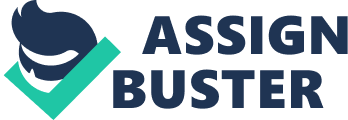 My top choice is Hampton University and the cost of attendance is $36, 426. That cost includes tuition, fees, room, board, books and supplies. I want to major in French and minor in psychology. Through my university I would take advantage of all of the services available to me such as tutoring, counseling, my advisor and mentors who I will carry from high school. My short terms goals are to graduate with the Advanced Studies, to be employed now and through the summer to save up for college and senior finances, and register to vote. My long term goals are to be graduate with a bachelor’s or master’s degree, gain more experience through internships, do an exchange program in France, to find what I want to do with my degree and to build a strong skill set to acquire a career. I should receive this scholarship because it would help me invest in a better future for myself and because I believe education is the key, and allowing me to further education myself would allow me a chance to help others, find myself and to grow as a person. My personal achievements include interning at two top brand companies such as Capital One and UPS Freight. A very personal achievement is that I’m on the road to recovery with my depression and anxiety. I have been involved with Richmond Peace Education Center since 8th grade, and have been certified to be conflict resolution trainer, and have raised $1, 000 in funding to educate youth and teens about major issues in our community and conflict resolution training. I am also proud of earning scholar roll and honor roll several times and earning the most outstanding student in my courses. I am also proud of earning Word and PowerPoint in one academic year. I have earned more than 140 hours of community service through festivals, helping at the library, volunteering at the produce market, mentoring through leadership, volunteering at an elementary, and working in a greenhouse. I am proud of opening myself to Armstrong’s vase culture, encountering low income students, with more economic and behavioral issues but still succeeding and staying focused on my future. I have overcome several obstacles battling bullying, depression, my home life, and I know that it has all made me stronger, and more aware of how I can handle college, and my adulthood. I think I would be a great candidate to choose for this scholarship by putting your trust in the right student; I will work hard, stay focus, and most importantly graduate. Since 9th grade, I knew the only factor or obstacle would be paying for school, not getting accepted but paying for school. It would be terrible if I couldn’t use my potential and just stopped at high school because of something so small. I want to go to college, because I believe I will develop in all this unknown ways, expand my horizons and get ready to be more than qualified for the 21st century workforce. 